Zdravotní technika, příprava k ústní maturitní zkoušce 2021/2022   Ke zkoušce nezapomenout kalkulačku !!!!!!Typologie a zařizovací předměty 					3. ročníkMateriály pro kanalizační potrubí 				3. ročník	Vnitřní kanalizace – připojovací a odpadní potrubí		3. ročníkVnitřní kanalizace – svodné a dešťové potrubí	, HSDV	3. ročníkDimenzování vnitřní kanalizace					3. ročníkKanalizační přípojky a ČOV, zařízení na ochranu vnitřní kanalizace	3. ročníkStoky a objekty na stokových sítích, stokové systémy    	3. ročníkProjektování vnitřní kanalizace (Manuál)			3. ročníkVnitřní vodovod 							4. ročníkVedení vnitřních vodovodů a kompenzátory			4. ročníkStanovení výpočtového průtoku vnitřních vodovodů		4. ročníkVýpočet vnitřních vodovodů 					4. ročníkPříprava a rozvody teplé vody  (této otázce se věnujeme v prosinci)	4. ročníkProjektování vnitřního vodovodu 	(zde využijete všech vědomostí z probraných otázek a KOCU – zde totiž projektujete celý vodovod, pro tuto otázku proto nemáte žádné podotázky)	4. ročník15. Vodovodní přípojky a vodárenství   (leden)             	          4. ročník     16.Plyn17. Plyn18. Plyn19. Plyn20. PlynJak probíhá ústní zkouška:1. Dostavit se včas podle rozpisu 2 .Vyučující Vám nabídne vylosovat si otázku3. Po výběru otázky Vám učitel dá podklady k vylosované otázce4. Příprava trvá 30 minut (zde si připravíte poznámky, výpočty apod.)5. Poté budete vyzváni k obhajobě otázky, zkouška trvá 15 minut6. POB zkouší u stolu, PEK a TRC využívají často tabule, (pokud Vám nesdělí formu zkoušky, tak se s nimi domluvte zavčas ve výuce)7. Výsledek zkoušky Vám bude sdělen ve stejný den při závěrečném společném vyhodnocení Příprava a rozvody teplé vody         - význam teplé vody (k čemu slouží, jakou má teplotu, k čemu není určena, spotřeba teplé vody na osobu cca …. )- členění ohřevu teplé vody	- podle způsobu (konstrukce) zařízení - podle druhu energie- podle provozního přetlaku	- podle místa ohřevu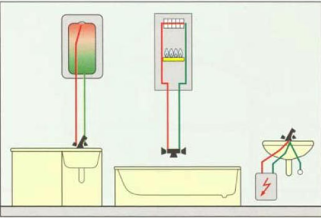 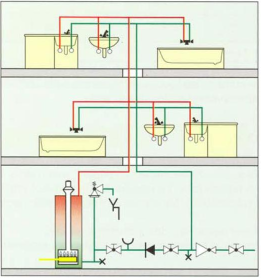 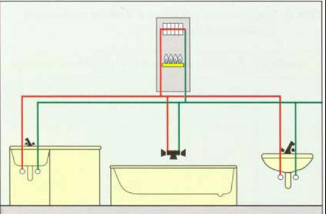 - teplota teplé vody (v místě odběru, v ohřívačích, pro konkrétní použití)- směšování teplé vody (obrázky a názvy a,b,c)- ohřívače pro ohřev teplé vody (typy – uveďte názvy)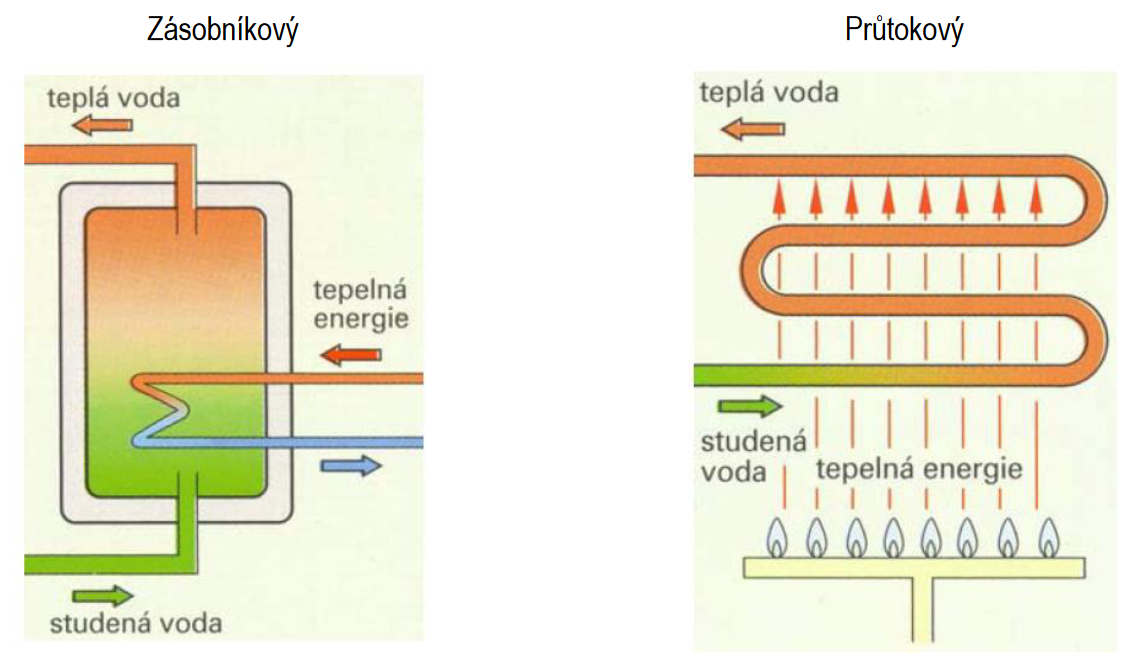 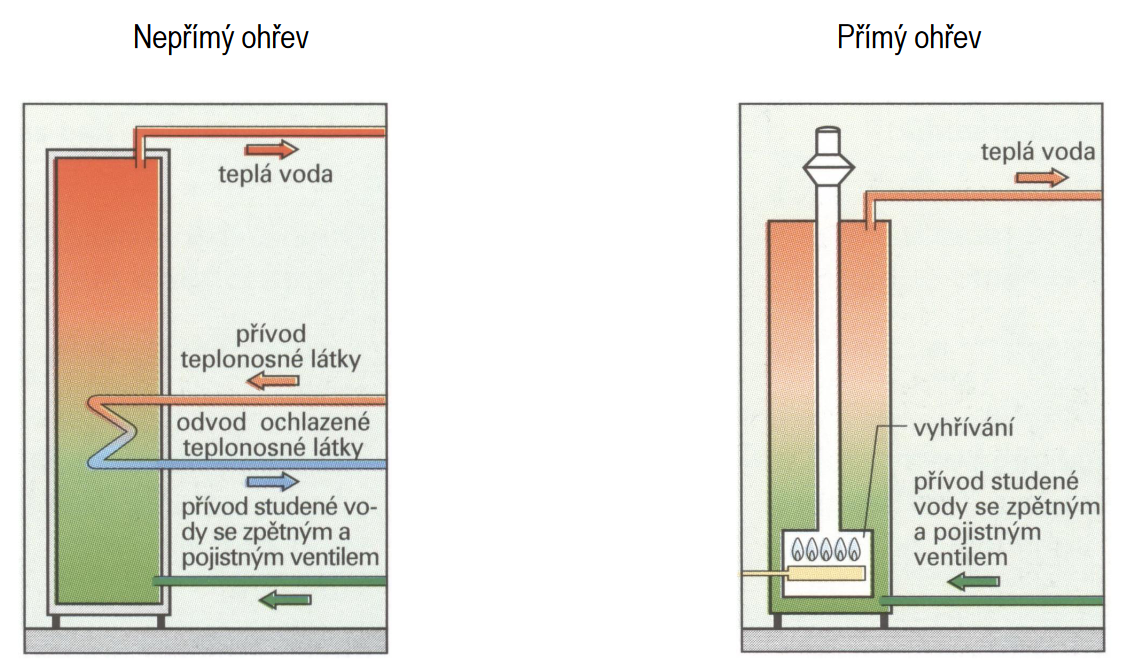 - Popište rozdíl mezi elektrickými ohřívači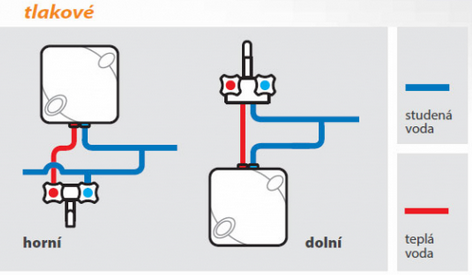 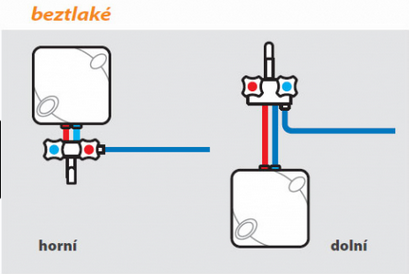 Popište funkci plynového kombi kotle (trojcesťák)- okruh topení- okruh ohřevu teplé vody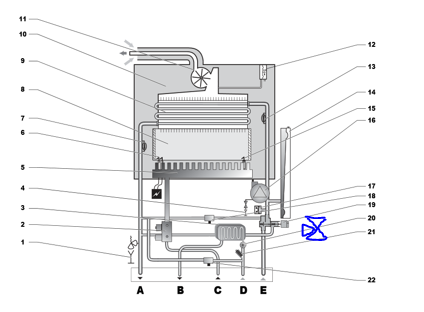 - systémy rozvodu teplé vody, popište obrázek a napište legendu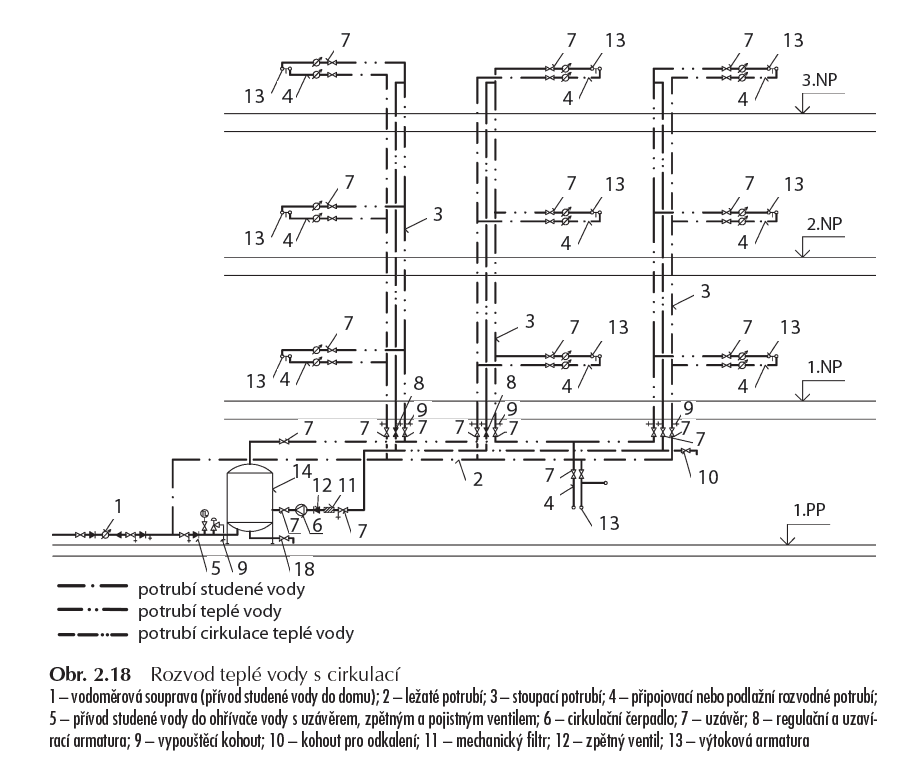 - cirkulace – pojem, význam, kde se napojuje a jak se vede, opatřuje se připojovací potrubí cirkulací?, kdo zajišťuje cirkulaci vody v potrubíPopište obrázek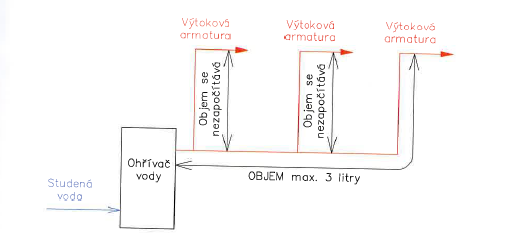 Popište obrázek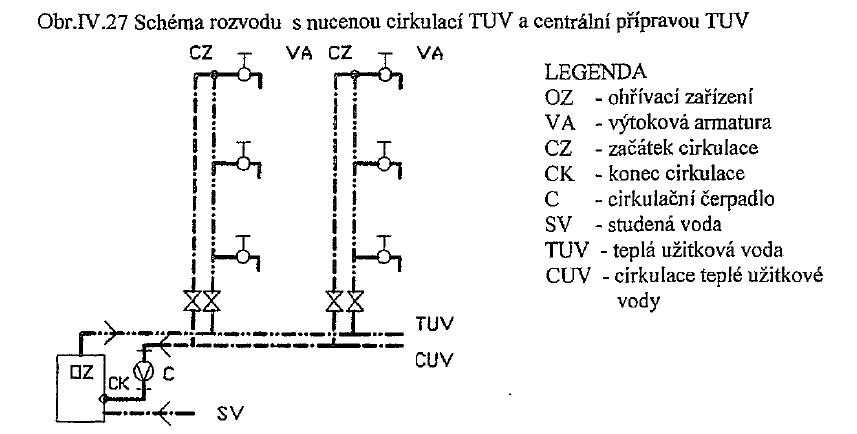 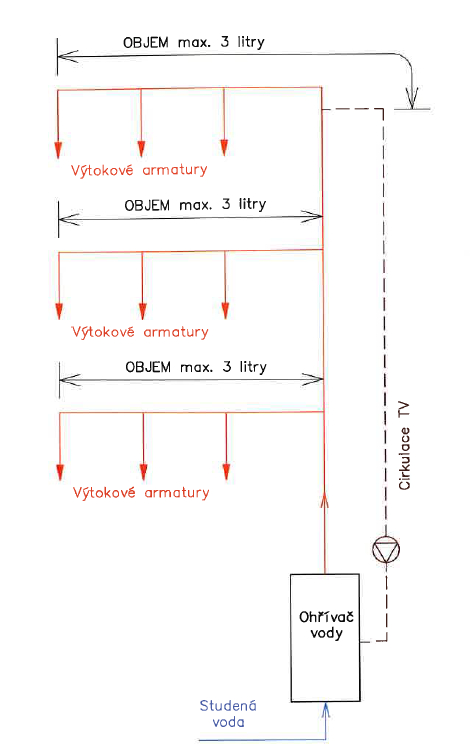 - schémata zapojení ohřívačů teplé vody - popište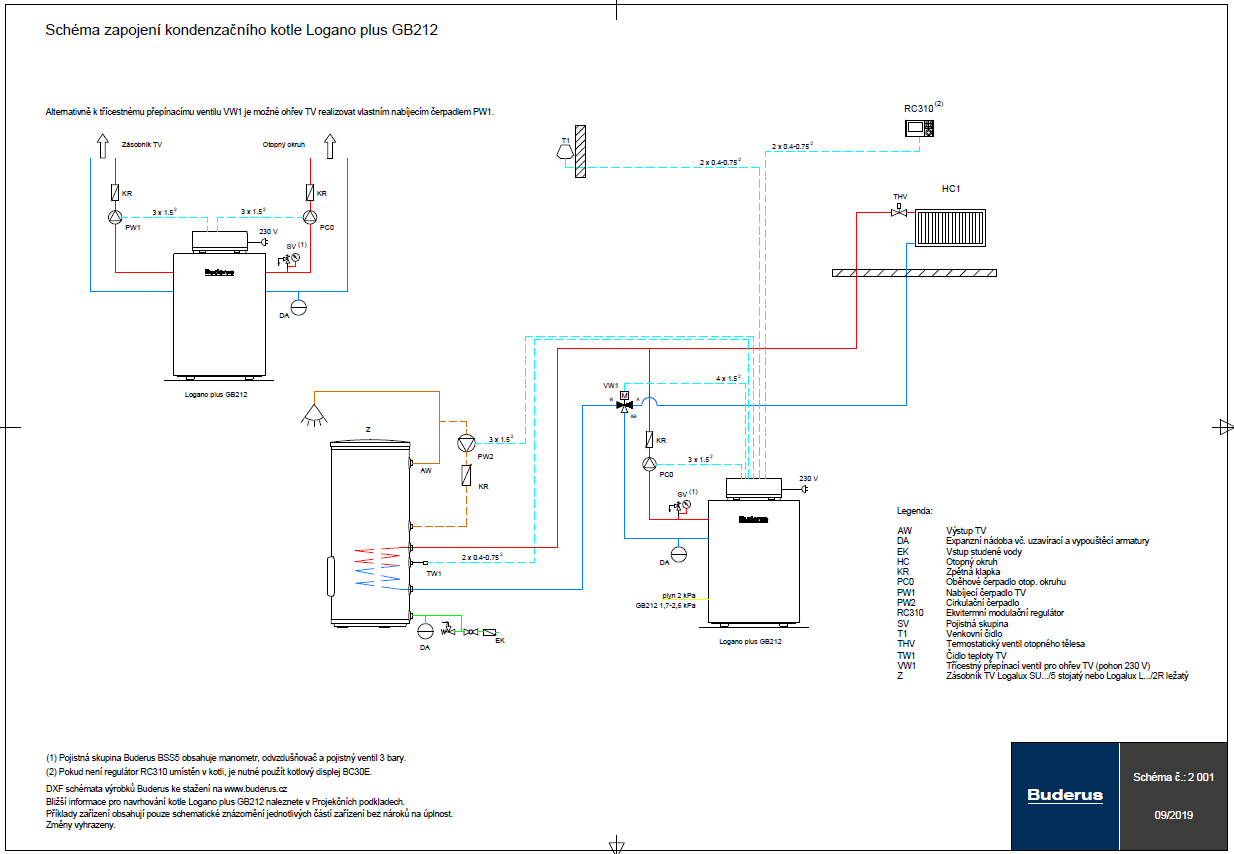 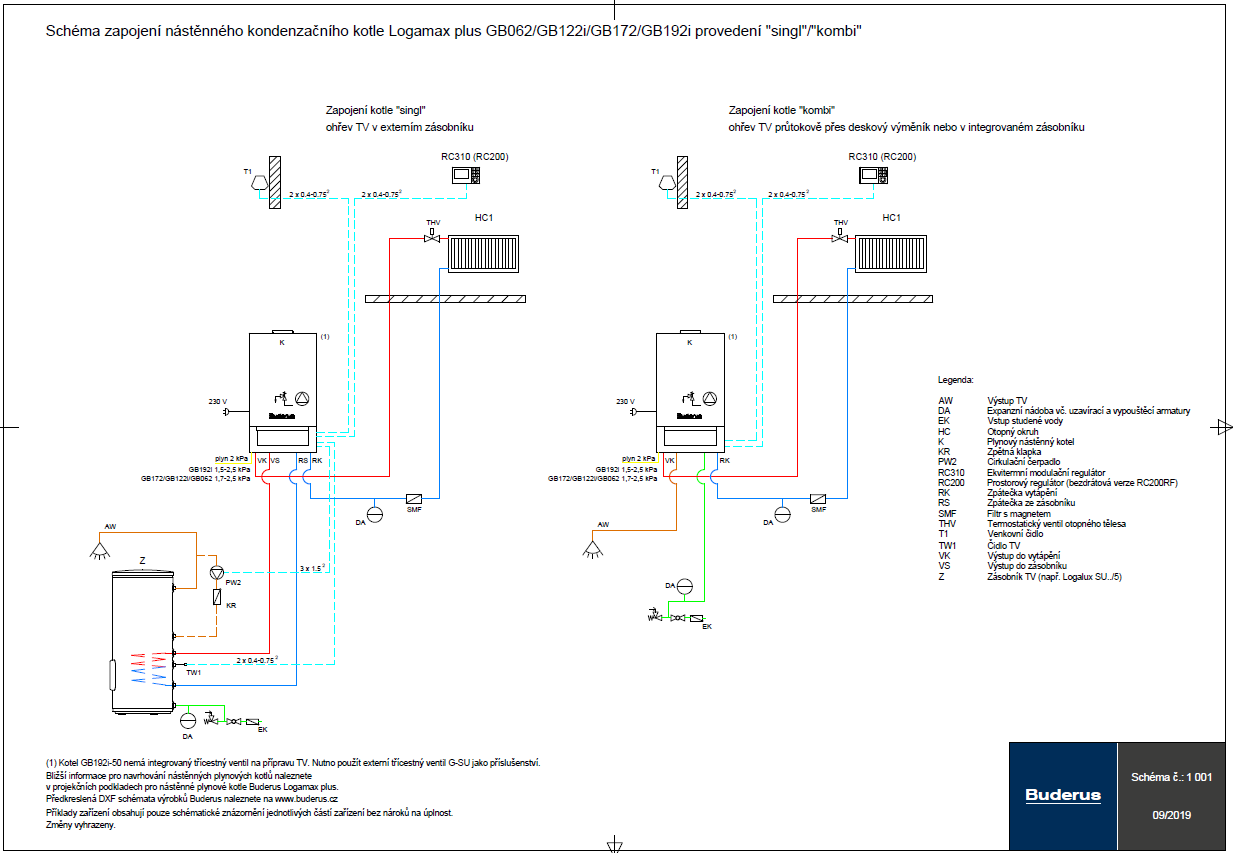 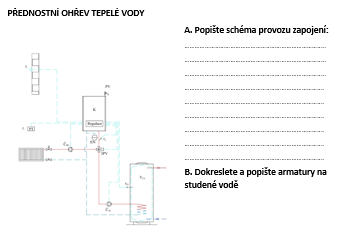 - zabezpečovací zařízení (význam, popis,)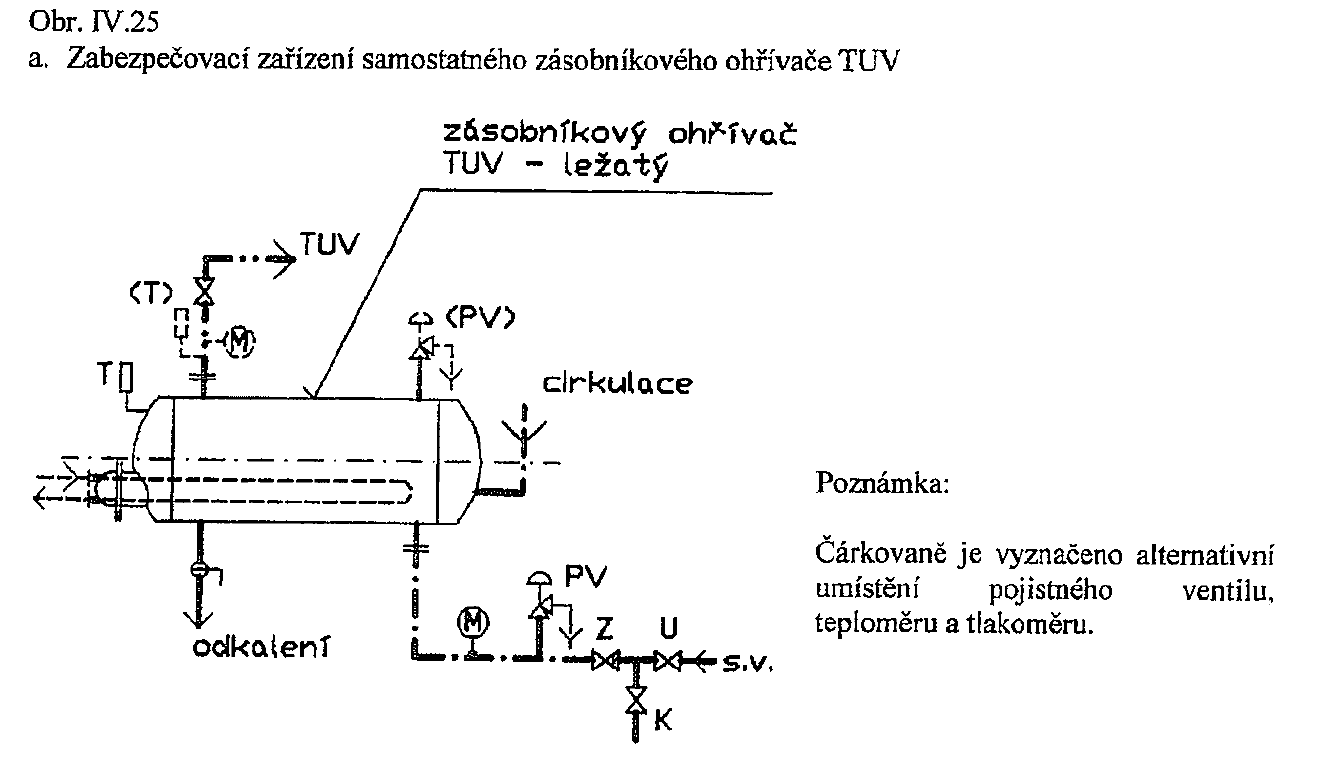 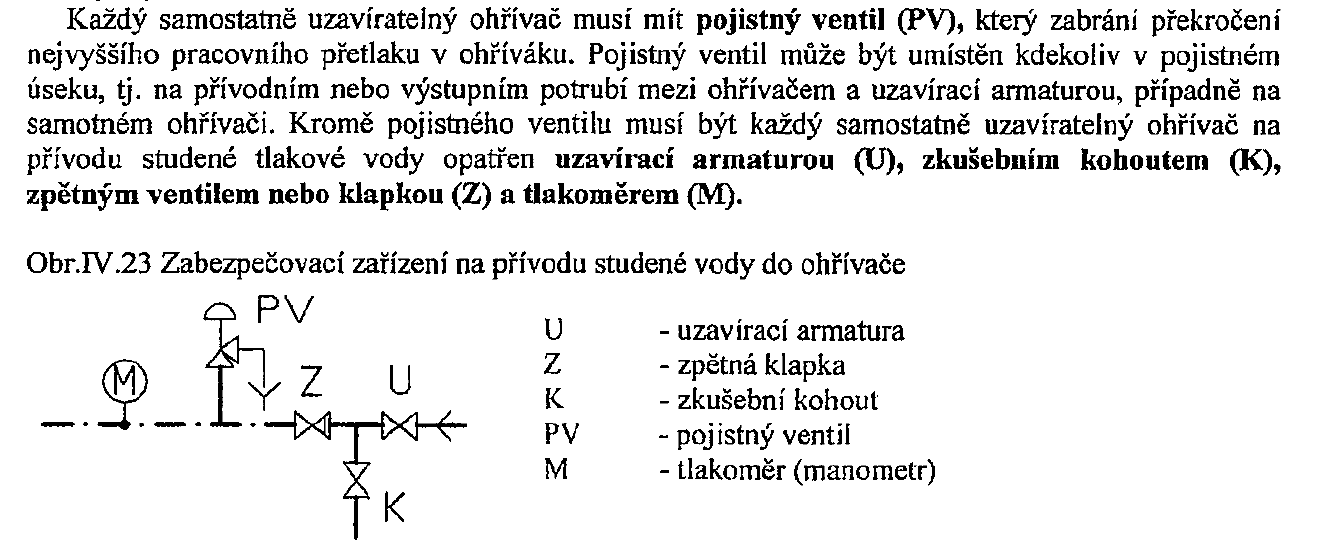 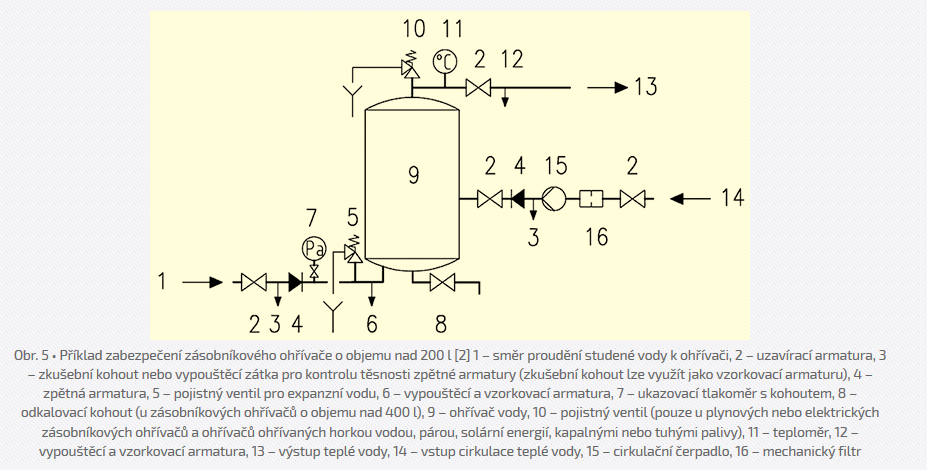 O jaký ohřívač se jedná:Legenda armatur:Příklady 1. Za jak dlouho (min) se ohřeje voda v bojleru 60 litrů z 10°C na 60°C, jestliže výkon zdroje tepla 12 kW. Aplikace Q=m.c.∆t2. Jak velký je nutný příkon průtokového ohřívače vody pro ohřátí vody pro 1 umyvadlo (0,2 l/s) z 10 na 35°C. Aplikace Q=m.c.∆t3. Jak velký je nutný příkon průtokového ohřívače vody pro ohřátí vody pro 1 sprchy (0,3 l/s) z 10 na 35°C . Aplikace Q=m.c.∆t4. Ke koupání  si chceme připravit 80 litrů vody o teplotě 36 °C. Studená voda z vodovodu má teplotu 10 °C a teplá 50 °C. Kolik které vody potřebujeme? Popište obrázky k solárnímu ohřevu teplé vodyKdy spíná a vypíná čerpadlo solárního okruhu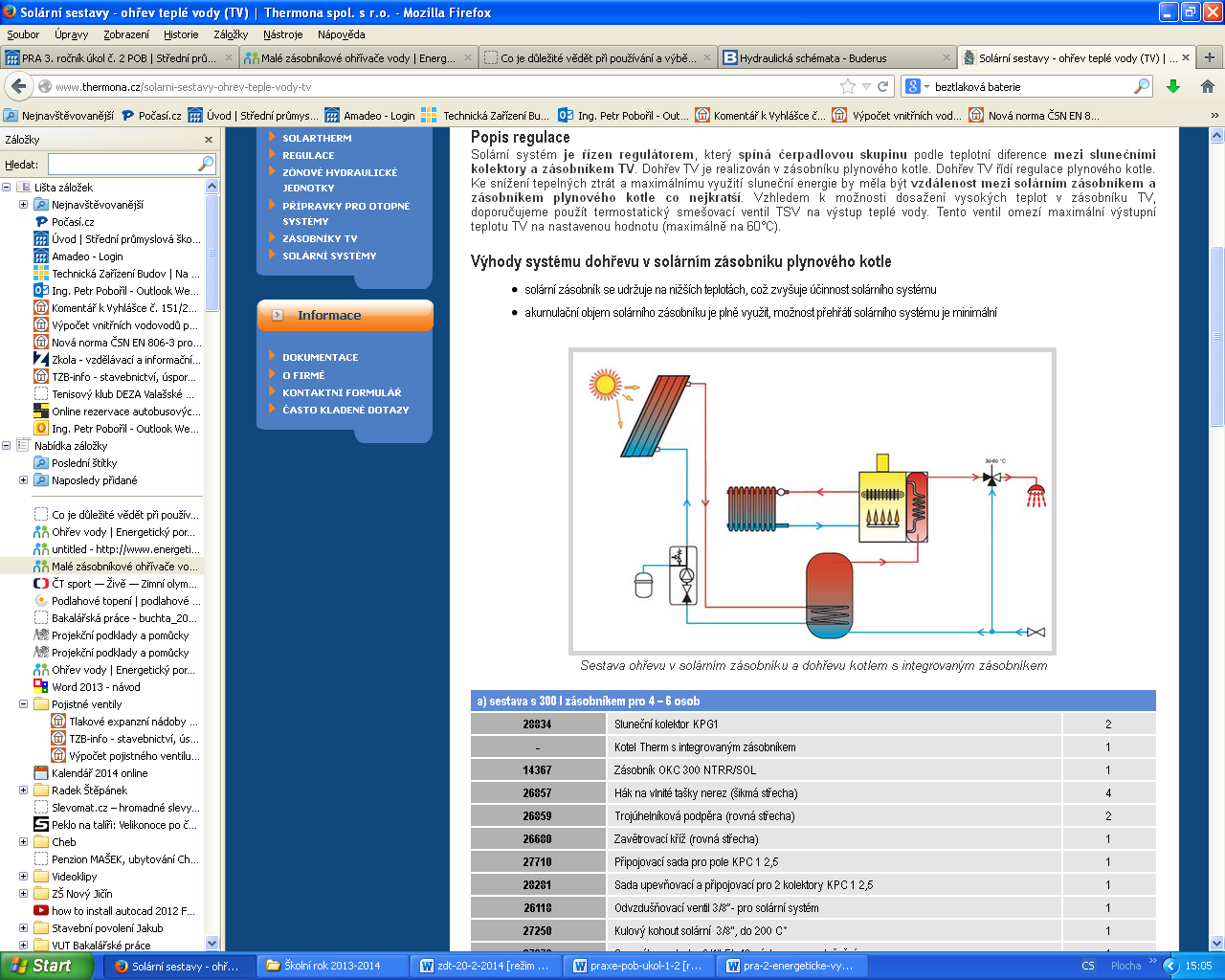 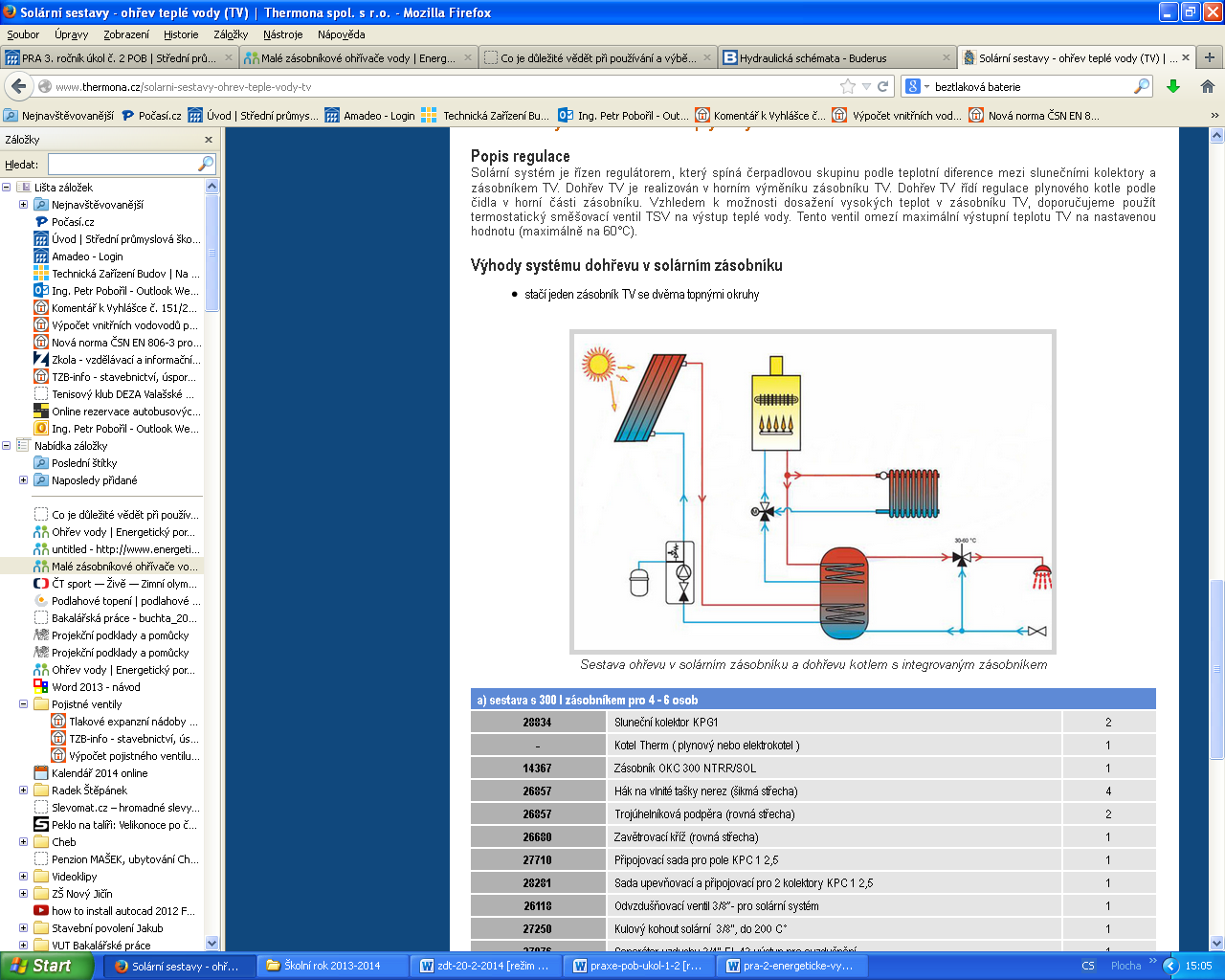 